Sirtuin1 Inhibitor Nicotinamide Disrupts HIV-1 Latency OrSirtuin1 Inhibitor Nicotinamide Activates Latent HIV Ex-Vivo in ART Suppressed IndividualsRicardo Sobhie Diaz1**corresponding author: rsdiaz@catg,com,br Table S1. Expansion of the virus in Allogenic System:Table S2. p24 Quantification of culture supernatants of selected samples with low, intermediate and high viral loads.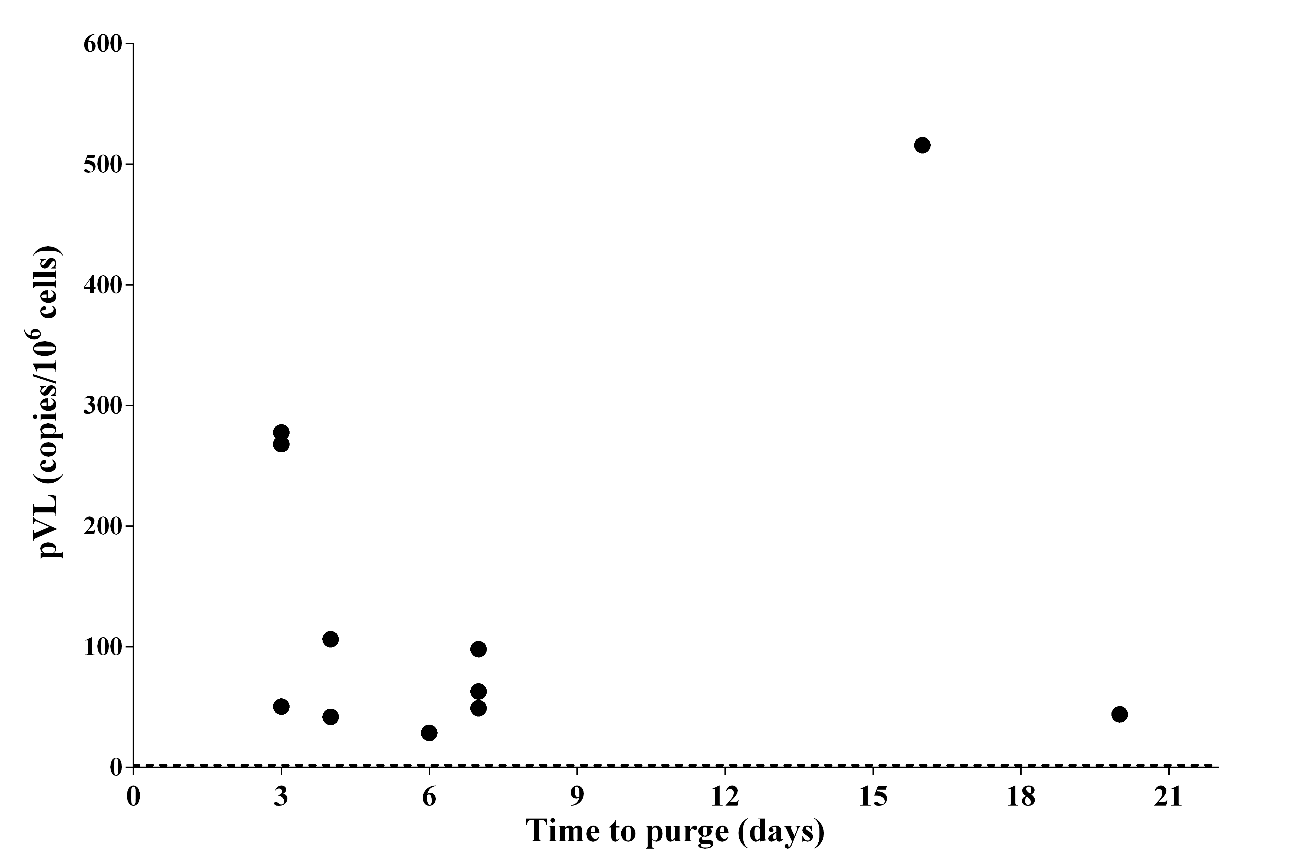 Figure S1  Time in days until the detection of HIV RNA viral load in the culture´s supernatant (ime to purge) according to the proviral load HIV DNA (pVL) present in PBMCs. Patient IDBaseline Pre Antiretroviral Treatment Viral Load (copies/mL)C1 (Day 3; copies/mL)C2 (Day 7; copies/mL)C3 (Day 10; copies/mL)S242,47642,8808,000BDLS4228593BDLS99201,600BDLS27271BDLS40251907BDLS412,6062,506BDLS43102,64464,3227,800BDLNA812,60021,0604,050BDLNA14308BDLC: Collection of supernatants for viral load quantified by qPCR; BDL: bellow detection limitsC: Collection of supernatants for viral load quantified by qPCR; BDL: bellow detection limitsC: Collection of supernatants for viral load quantified by qPCR; BDL: bellow detection limitsC: Collection of supernatants for viral load quantified by qPCR; BDL: bellow detection limitsC: Collection of supernatants for viral load quantified by qPCR; BDL: bellow detection limitsPatient IDViral Load (Log)Viral load copies/mLp24 (pg/mL)S0131,454<detection limitS0432,018<detection limitS0832,419<detection limitS31410,000<detection limitS34420,000<detection limitS12549,7466.149185S025212,0554.967574S436531,2711.127338S07710,000,000385.7417NA1431,541<detection limitNA1331,648<detection limitNA1532,991<detection limitNA3545,378<detection limitNA11554,7331.42274NA6572,741<detection limitNA86343,36618.9992NA56775,26849.42568NA2710,000,00031.70152